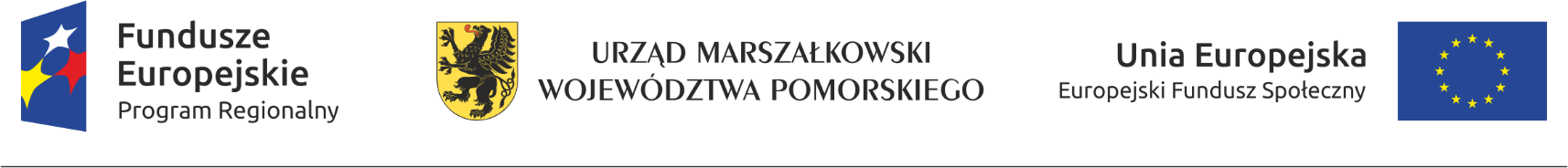 Program szkolenia dla ekonomizujących się PESI Dzień (6 godz. zegarowych)9.00 – 9.15 - Przywitanie, przedstawienie celów i zakresu szkolenia.9.15 – 11.00 – BUDOWANIE ZESPOŁU – (komunikacja w zespole różnorodnym, style zachowań w zespole, właściwa komunikacja wspierająca współpracę i prowadząca do wzrostu efektywności zespołu, rozwijanie umiejętności współpracy w zespole, reguły efektywnej pracy w zespole, sytuacje konfliktów w zespole – rola członków zespołu w rozwiązywaniu trudnych sytuacji 11.00 – 11.15 – Przerwa kawowa11.15 – 13.00 – EFEKTYWNE ZARZĄDZANIE CZASEM (Zarządzanie czasem własnym, bariery efektywnego wykorzystania czasu, planowanie – jego istota w efektywnym zarządzaniu sobą w czasie, techniki i metody zarządzania czasem, ustalanie priorytetów a właściwe podejmowanie decyzji)13.00 – 13.30 – Przerwa obiadowa13.30 – 14.45 – ZARZĄDZANIE STRESEM I EMOCJAMI (geneza stresu, fazy stresu, techniki radzenia sobie ze stresem - jak zaprzyjaźnić się ze stresem i wykorzystać jego siłę do działania ?)14.45 – 15.00 – Przerwa kawowa15.00 – 16.00 – INTELIGENCJA EMOCJONALNA – czym jest? Cechy osób inteligentnych emocjonalnie16:00 – 16:15 – podsumowanie szkolenia